RÉALISATION GRAPHIQUE ACCOMPAGNANT UNE COMPOSITION DE GÉOGRAPHIEUne ville mondiale (Étude de cas) : New York, ville mondiale. II. L’ORGANISATION SPATIALE DE NEW YORK, VILLE MONDIALE : DYNAMIQUES ET TERRITOIRES. L’ORGANISATION SPATIALE DE NEW YORK, VILLE MONDIALE, TÉMOIGNE DE SON STATUT DE CENTRE D’IMPULSION DE LA MONDIALISATION MAIS AUSSI DE L’INÉGAL DÉVELOPPEMENT DE SES TERRITOIRES. Nomenclature	Noms des États riverains de New York City. 	Ville mondiale. 	Les villes et les comtés satellites de la métropole newyorkaise	Les cinq boroughs qui constituent la ville de New York. 	Principaux quartiers historiques ou à forte identité de New York. 	Les sites remarquables de la ville de New York. 	Les manifestations de la centralité, lieux créateurs de richesses et de puissance. 				Noms des ports et aéroports principaux. Abréviations et siglesJFK				John Fitzgerald Kennedy AirportMet’				Metropolitan Museum of ArtMoMA				Museum of Modern ArtNASDAQ			National Association of Securities Dealers Automated Quotations NYSE				New York Stock ExchangeNYU				New York UniversityONU				Organisation des Nations UniesLégende:I. NEW YORK, VILLE MONDIALE: LES TERRITOIRES DE LA CENTRALITÉ. Une place financière d’envergure mondiale. NYSE et NASDAQ font de New York la première place boursière mondiale, cumulant 26 000 milliards de dollars de capitalisation boursière, et confèrent au Financial district de Manhattan une prééminence mondiale indiscutable. Un centre de commandement d’envergure mondiale. New York accueille l’un des deux sièges de l’Organisation des Nations Unies (ONU) depuis sa création à San Francisco (1945). C’est le témoignage du rayonnement mondial des États-Unis et du prestige de New York, aux États-Unis et dans le monde. L’économie de la connaissance et de la culture. Les musées de la ville de New York sont un facteur d’attractivité majeur qui explique que la ville accueille chaque année près de 13 millions de touristes. Les universités accueillent chacune plus de 10 000 étudiants étrangers et les clusters et centres de recherche (Dont la Silicon Alley entre Time Square et Chelsea) font de la métropole de New York une plate forme mondiale de la création numérique. Un patrimoine historique de renommée mondiale. Le paysage de New York fait partie du patrimoine visuel de l’humanité, et Central Park, Times Square ou la Statue de la Liberté sont des lieux immédiatement reconnus partout dans le monde. II. NEW YORK, UN HUB MONDIAL. New York est un hub et ce à toutes les échelles. Les ports et les aéroports new yorkais sont de taille modeste à l’échelle mondiale mais leur concentration permet de faire de New York une gateway américaine. Manhattan est le carrefour terrestre majeur dans la métropole new yorkaise. Les principales voies de communication terrestres (routières, ferroviaires et métro) convergent vers Grand Central Terminal. Vaincre la fragmentation socio-spatiale. New York est construite sur un entrelacs de péninsules, d’archipels et de criques, la fragmentation spatiale est extrême : le réseau de tunnels et de ponts doit permette de resserrer les liens entre quartiers paupérisés et quartiers centraux. III. UNE INÉGALE INTÉGRATION DES TERRITOIRES DE LA MÉTROPOLE À LA CENTRALITÉ. New York City. Les limites des cinq quartiers qui constituent la City de New York, une forme juridique qui permet une large autonomie dans les domaines fiscaux, scolaires et juridiques. Manhattan, l’hypercentre. La péninsule de Manhattan, réduite à l’origine à l’extrême point sur ceinte d’un mur (Aujourd’hui Wall Street) concentre les fonctions de commandement, et ce à toutes les échelles et dans tous les domaines, et accueille une population aisée et riche (Downtown, Ve Avenue, Central Park). Les anciennes divisions sociales entre East Side aisé et West Side populaire n’ont plus cours, et les nouveaux centres d’affaires		voire les gated communities		en banlieue développent de nouveaux centres.  Les dynamiques spatiales et les nouveaux territoires de la ville. Le long des principaux axes terrestres, la ville se desserre et se créent de nouveaux pôles, tandis que la réhabilitation de quartiers historiques attirent des classes aisées : c’est le processus de gentryfication. La fragmentation sociale et spatiale au sein de la métropole new yorkaise. Les quartiers aisés, de revenus intermédiaires et les quartiers pauvres ne se distinguent pas toujours par rapport à la distance vis-à-vis de Manhattan. La desserte en transport, le paysage, les politiques de sécurité et de rénovation des friches industrielles déterminent aussi les dynamiques de gentryfication. Une menace : les fronts de mer. L’élévation du niveau des eaux menace les sites industriels de la ville. La réhabilitation des fronts de mer entraîne aussi la réhabilitation des friches industrielles et attirent de nouveaux habitants aux revenus plus importants que la population originelle. 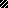 